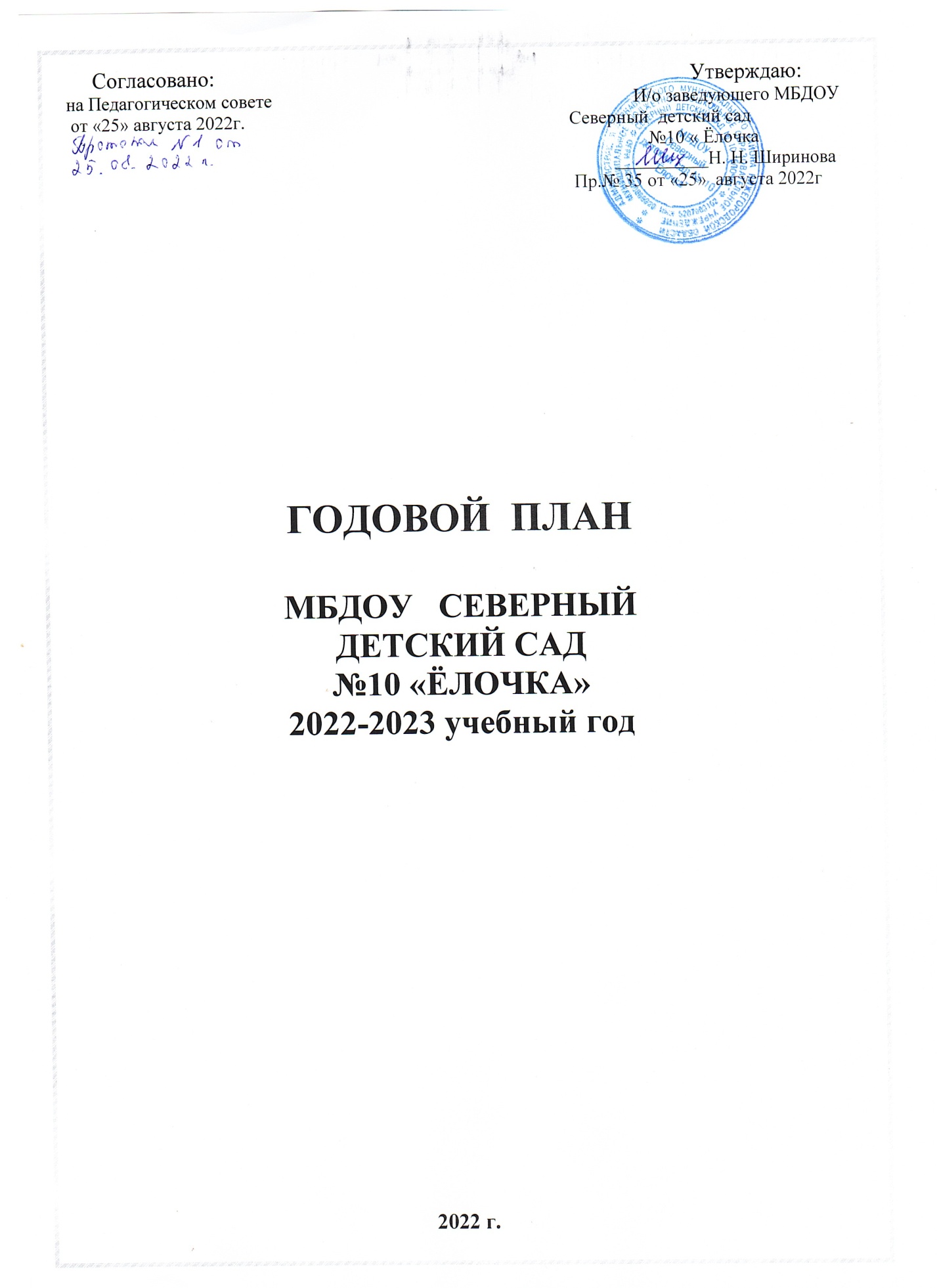 Содержание 1 часть. Информационно-аналитическая1. Сведения о дошкольном учреждении, контингенте воспитанников и       сотрудников………………………………………………………………………….…………………...31.1.Общие сведения о дошкольном учреждении…………………………………................................31.2. Общие сведения о контингенте воспитанников и их родителей………………………………...41.3. Общие сведения о контингенте сотрудников……………………………………………….…....42. Анализ результатов деятельности МБДОУ в 2021 – 2022 уч. году…………………………….…52.1. Анализ материально-технической базы…………………………………………………………..52.2. Анализ организационно – педагогической работы с социумом…………………………………62.3Анализ взаимодействия совместной деятельности ДОУ и  школы……………………………….62.4.Анализ выполнения задач годового плана и работы по реализации задач………………...…….72 часть. Мероприятия по реализации задач годового плана1.Организационно-управленческая деятельность………………………………………..………..…91.2. Смотры-конкурсы, выставки ДОУ------------------------------------------------------------------------ 111.3. Детские праздники ------------------------------------------------------------------------------------------- 121.4. Спортивные праздники -------------------------------------------------------------------------------------- 122. Работа с кадрами…………………………………………………………………………….…….....122.1. Общие собрание трудового коллектива ----------------------------------------------------------------- 122.2. Руководство и контроль над педагогической деятельностью -------------------------------------- 132.3. Организационно-методическая работа ------------------------------------------------------------------ 132.4. Административно-хозяйственная работа ---------------------------------------------------------------- 142.5. Коллективные мероприятия -------------------------------------------------------------------------------- 14                                                                                                                  2.6. Организационно-педагогическая работа……………………………………………………...152.6.1. Консультации ----------------------------------------------------------------------------------------------- 152.6.2. Семинары ---------------------------------------------------------------------------------------------------- 162.6.3. Открытые просмотры ------------------------------------------------------------------------------------- 162.6.4. Работа по самообразованию ----------------------------------------------------------------------------- 162.6.5. Аттестация педагогов ------------------------------------------------------------------------------------- 172.6.6. Мероприятия с аттестующимися педагогами -------------------------------------------------------- 173. Взаимодействие с родителями и социумом………………………………………………………..183.1. Взаимодействие с родителями ---------------------------------------------------------------------------- 183.2. Взаимодействие с социумом ------------------------------------------------------------------------------- 193.3. Мероприятия по проведению Дня матери -------------------------------------------------------------- 20 Приложения………………………………………………………………….................................21-32I часть. Информационно-аналитическая1.Сведения о дошкольном учреждении, контингенте воспитанников1.1. Общие сведения о дошкольном учрежденииМуниципальное бюджетное  дошкольное образовательное учреждение  Северный детский сад   № 10 «Ёлочка»  открыто в 1979 году.Юридический и фактический адрес: 606782, Нижегородская обл. , Варнавинский район, поселок  Северный, ул.Лесная д.25  телефон 88315831208 E mail – leliksmirnova@mail.ruАдрес сайта - http://elochka-ds.ru/Учредителем ДОУ является администрация Варнавинского Муниципального района Нижегородской области.Режим работы:                                                                                                                                                             - рабочая неделя- 5 дневная- длительность работы- с 7.30 до 18.00ч. (10,5 ч.)- выходные дни – суббота, воскресенье, праздничные дни.Количество функционирующих групп - 3 (три):- Группа раннего возраста – 15 детей (возраст с 1,5 года до 3 лет)- Средняя группа (разновозрастная) – 14 детей (возраст с 3-х до 5 лет)- Старшая группа (разновозрастная)– 14 ребенка (возраст с 5-х до 7 лет)Всего – 43 ребенка.Количество сотрудников, работающих в МБДОУ – 15 человек:Педагогов – 6Помощники  воспитателей - 3Обслуживающий персонал – 61.2.Общие сведения о контингенте воспитанников и их родителейКонтингент детейТаблица 1Вывод по таблице:Количественный состав детей постепенно уменьшается в связи со  спадом рождаемости у населения. Соотношение детей по полу: мальчиков больше чем девочек.Проблемы – идёт снижение показателя индекса здоровья детей и количества  пропусков  одним  ребёнком   по болезни. Причины недостаточно сбалансированное питание дома, снижение иммунитета у детей.Работа педагогического коллектива по  укреплению   здоровья  дошкольников в прошедшем году  была последовательной  и системной. Уровень состояния здоровья детей и их заболеваемости повысился в связи с ветрянкой.  Необходимо продолжать большое внимание уделять всем мероприятиям по физическому воспитанию детей, особенно ценностям здорового образа жизни и закаливающим процедурам, чтобы добиться результативности в данном направлении.Таблица 21.3. Общие сведения о педагогахКонтингент педагогов.	1.3. Общие сведения о контингенте сотрудников	   Вывод по таблице: ДОУ полностью укомплектовано кадрами.На начало 2022-2023 учебного года в ДОУ работает 5 педагога. Из них высшее образование имеют 1 педагога, 3 имеют среднее специальное образование. В ДОУ есть педагоги без квалификационной категории - 2, т.к. стаж работы менее двух лет.Данные таблицы позволяют сделать вывод, что ДОУ укомплектован педагогами в возрасте от 25 до 50 лет, т.е. самым работоспособным возрастом.Повышение квалификации педагогических кадров2. Анализ результатов деятельности МБДОУ в 2021 – 2022 уч. году2.1. Материально – техническая базаМатериально – техническая база в основном соответствует требованиям  и  современному уровню образования. Здание находится в удовлетворительном состоянии. Системы жизнеобеспечения МБДОУ - освещение, отопление полностью заменено на новое, водоснабжение, канализация находится в режиме функционирования. Условия для всестороннего развития детей постоянно улучшаются, а материально – техническая база МБДОУ регулярно укрепляется. За прошедший год были выполнены следующие ремонтные работы:- Произведен ремонт пола в средней группеПриобретено:- тематические стенды во все группыИз данных видно, что работа по укреплению материально – технической базы МБДОУ  Ведется активно                                 	2.2. Анализ организационно – педагогической работы с социумомВзаимодействие с семьейВ 2021-2022 учебном году работе с семьёй уделялось достаточно внимания. Мероприятия проводились в соответствии с задачами годового плана: создание организационно-педагогических условий для активизации сотрудничества детского сада и семьи; способствовать повышению интереса семьи к ценностям здорового образа жизни. В работе с семьей использовались разные формы взаимодействия:- общие и групповые собрания;- индивидуальные консультации специалистов (заведующего, музыкального руководителя) по данным проблемам;-  общие родительские собрания на тему «Взаимосвязь детского сада и семьи в физическом развитии детей», «Летний отдых»;-- совместная деятельность взрослых и детей:Выставка рисунков, поделок «Дары осени», «Мультгерои на новогодней ёлке», «Защитники отечества», «Бумажные фантазии», «Пасхальное яйцо». Участие родителей в мероприятиях ко Дню матери. Физкультурный праздник с родителями  «Малашиада». Участие родителей в смотре – конкурсе групповых центров народного творчества. Участие в акциях: «Профессии наших родителей», «Акция  добрых дел». Совместная работа по созданию предметно-развивающей среды на участке детского сада. Участие родителей в праздничных утренниках (в течение года). Родители участвовали в таких мероприятиях детского сада, как «День Матери», «Новый год», «Праздник бабушек и мам», «День победы».Были организованы выставка творческих работ «Дары осени», «Конкурс игрушек на ёлку». К Дню дошкольного работника составляли стенгазеты, а к Новому году родители совместно с детьми готовили ёлочные украшения.- наглядная пропаганда:Информационные стенды в группах (информация по приоритетным направлениям в учебном году). Информационный стенд о ДОУ. Выпуск бюллетеней «Правильная осанка». В течение года постоянно оформлялась выставка фотографий на тему: «Профессии наших родителей». Материалы на сайте МБДОУ (для вас, родители; наша жизнь; игры для детей и т.д.) Оперативный контроль по проверке родительских уголков (в течение года).Вывод: В результате проведённой работы за год нами был сделан вывод о необходимости  целенаправленного физического развития  детей в целом,  и  формирования  здорового образа жизни  в  детском саду и семье в частности. Положительно то, что позиция родителей к процессу обучения изменилась к лучшему, о чём свидетельствует их степень активности участия в жизнедеятельности ДОУ. Родители воспитанников с удовольствием откликались на все мероприятия ДОУ. Их творчество и индивидуальность было наглядно продемонстрировано в внутрисадовских конкурсах: «Дары осени», «Мультгерои на новогодней ёлке», «Бумажные фантазии».Совместная   работа с родителями, укрепила сотрудничество детского сада и семьи, а также помогла добиться положительных результатов в развитии каждого ребёнка.  Необходимо  продолжать совершенствовать социальное партнёрство семьи и детского сада. 2.3Анализ взаимодействия совместной деятельности ДОУ и  школыВзаимодействие между педагогами школы и ДОУ строилось на основе реализации задачи по   развитию у детей элементарных естественно - научных представлений:-успешного вхождения детей в школьную жизнь и овладения социальным опытом;-повышения результативности педагогического воздействия;-развития мотивации желания что-то делать, выразить себя, творить, изобретать.С детьми были проведены экскурсии в школу.Групповые и индивидуальные консультации, практикумы, собрания, "дни открытых дверей" повысили компетентность родителей в вопросах подготовки к школе. Воспитатели узнавали о том, как учатся их выпускники, какие проблемы у них возникают.  Педагоги ДОУ пришли к выводу, что первоклассники имеют хороший запас знаний, а претензии учителей, в основном, связаны с тем, что у выпускников не достаточно развита способность владеть собой, своим поведением, т.е. не развиты самосознание и произвольность.     Исходя из анализа совместной деятельности МБДОУ и школы в 2021-2022 уч. году и приоритетных направлений годового плана на 2022-2023 уч. год  можно выделить  следующие задачи сотрудничества:- совершенствовать деятельность по созданию условий для формирования у детей социально – нравственных качеств;-формирование ценностного отношения детей к здоровью;- совместный поиск эффективных приемов развития самосознания и произвольности у старших дошкольников и первоклассников.2.4. Анализ выполнения и реализации задач годового планаЗадачи:Продолжить работу по  охране и укрепление физического здоровья детей, сохранение и поддержание их индивидуальности, приобщение детей к ценностям здорового образа жизни.Совершенствовать знания, умения , навыки воспитанников в течении всего учебного года.Для решения поставленных задач использовалась основная общеобразовательная Программа МБДОУ  Северного детского сада №10 «Ёлочка»  и примерная основная общеобразовательная программа «От рождения до школы» под редакцией Н.Е. Веракса, Т.С. Комарова, М.А. Васильевой, 2010г. Констатация результатов задачи № 1В ДОУ созданы условия для охраны и укрепления здоровья детей и их физического развития:-питание осуществляется в соответствии с утверждённым 10-дневным меню;- проводится  вакцинация детей против гриппа;- закаливающие процедуры (воздушные ванны, хождение босиком по массажным коврикам, полоскание зева);- общее санитарно-гигиеническое состояние МБДОУ соответствует требованиям СанПина, питьевой световой и воздушный режимы соответствуют нормам;- для наиболее эффективной организации оздоровительных и профилактических мероприятий в качестве одного из основных приёмов работы использовался мониторинг: состояние здоровья вновь поступивших детей, оценка физического развития детей с определением групп здоровья; оценка заболеваемости за год;- проведены консультации для родителей по профилактике и лечению заболевания.Работая над выполнением первой задачи, воспитатели продолжали работу по вопросам физкультурно – оздоровительной работы. Была проведена диагностика детей для выявления проблемных по выполнению физических упражнений, подобраны необходимые игры, упражнения индивидуально для каждого ребёнка, разработаны рекомендации для родителей. Главным условием для успешного выполнения программы является положительный настрой, эмоциональное состояние детей. Поэтому, хорошим источником для формирования физкультурных навыков послужили подвижные игры, физкультурные досуги. Дети с удовольствием занимались физическими упражнениями, с увлечением выполняли правила подвижных игр.Однако, ещё недостаточно освоено в работе:- недостаточный учёт при комплексной оценке здоровья предрасположенности детей к каким-либо заболеваниям; работа с родителями и педагогами по профилактике данных заболеваний, что поможет осуществлять дифференцированную работу, избегать перегрузок и других негативных явлений;- практическое обучение родителей упражнениям для закрепления эффекта оздоровительных мероприятий проводимых в ДОУ (элементы дыхательной гимнастики, методы закаливания); - проведение в практике ДОУ физкультурных занятий на воздухе.Констатация результатов задачи №2По выполнению задач в данном направлении были подготовлены и проведены следующие мероприятия:Выступление из опыта работы «Физическое развитие детей раннего возраста» подготовила и провела воспитатель С.Н. Мастерова. На выступлении воспитатели познакомились с  формами роботы с родителями. Воспитатель достаточно полно подошла к освещению этого вопроса. Также был проведён мастер-класс «Физическое развитие с использование нетрадиционного спортивного оборудования», доклад «Физическое воспитание и оздоровление дошкольников».По первому вопросу заслушали воспитателя  М. С. Заводчикову , по второму вопросу слушали воспитателя Ю. С. Талову. Было принято решение:       Подобрать картотеку игр по физическому развитию во всех группах.       Ежедневно использовать  пальчиковые игры  в группах.       Вывод: Анализ выполнения задач годового плана показал, что педагогический коллектив строил воспитательно-образовательную работу в соответствии с данными задачами. Важнейшими показателями, влияющими на результативность образовательного  процесса, являются условия его организации, анализ которых  позволит выявить причины и возможные последствия его нарушения, также позволит наметить пути его совершенствования.  Главным условием являются человеческие ресурсы, а именно педагогические кадры учреждения.   Уровень сформированности психолого – педагогических знаний и методических умений воспитателей находится на хорошем уровне и наблюдается тенденция к повышению профессиональной компетентности педагогов. Прохождение аттестации осуществляется строго  по перспективному плану. Итоги мониторингов, диагностики детей, повышение квалификации и аттестации педагогов дошкольного учреждения показали, что в целом результаты работы за 2021 – 2022 учебный год удовлетворительные. По итогам работы учреждения за 2021-2022 учебный год, с учетом необходимости реализации в Учреждении Федерального государственного образовательного стандарта (ФГОС ДО) дошкольного образования, мы ставим перед собой следующие цели и задачи на 2022-2023 учебный год.Основные цели и задачи воспитания и обучения детейна 2022-2023 учебный годЦели работы: по итогам анализа деятельности детского сада за прошедший год, с учетом направлений программы воспитания, необходимо:Создание благоприятных условий для полноценного проживания ребенком дошкольного детства.Формирование основ базовой культуры личности, всестороннее развитие психических и физических качеств в соответствии с возрастными и индивидуальными особенностями, подготовка ребенка к жизни в современном обществе, к обучению в школе, обеспечение безопасности жизнедеятельности дошкольников.Обеспечение эффективного взаимодействия всех участников образовательного процесса — педагогов, родителей (законных представителей), детей для разностороннего развития личности дошкольника, сохранение и укрепление его физического и эмоционального здоровья.Задачи: для достижения намеченных целей необходимо выполнить:в целях охраны и обеспечения здоровья детей продолжать работу по формированию здорового образа жизни и основам безопасности в дошкольном учреждении и семье, расширить комплекс профилактических и оздоровительных мероприятий и оптимизировать здоровьесберегающие технологии во всех направлениях развития и обучения детей;продолжать работу по повышению профессиональной компетентности педагогов через: использование в педагогическом процессе современных образовательных технологий (дистанционные технологии, мастер-классы, обучающие семинары, открытые просмотры, участие педагогов в конкурсах профессионального мастерства, повышение квалификации на курсах, прохождение аттестации);создавать развивающую среду, обеспечивающую эффективное индивидуальное развитие ребенка, максимальное раскрытие его природных возможностей, гарантирующую охрану и укрепление физического и психического здоровья воспитанников;обеспечить высокое качество образования, его открытость, доступность и привлекательность для детей и их родителей (законных представителей), осваивая новые современные образовательные программы и технологии.совершенствовать взаимоотношения с родителями (законными представителями) детей через организацию новых форм взаимодействия семьи и дошкольного учреждения, с применение дистанционных образовательных технологий, способствующих вовлечению семьи в воспитательно — образовательный процесс;продолжать активно сотрудничать с социальными партнерами.Продолжение внедрение Рабочей программы воспитания, как инструмент реализации воспитательных задач в ДОУ.                          2 часть. Мероприятия по реализации задач годового плана1. Организационно-управленческая деятельностьПедагогический совет № 1 (установочный) «Анализ деятельности МБДОУ в летний оздоровительный период.                                              Содержание работы на 2022 – 2023 учебный год»Педагогический совет № 2 «ИКТ - инновационный ресурс, обеспечивающий доступность и вариативность обучения детей дошкольного возраста»Педагогический совет №3«Развитие речевой активности у дошкольников средствами устной речи в различных формах и видах детской деятельности»Педагогический совет № 4«Итоги выполнения плана работы ДОУ в 2022-2023 учебном годуи организация летней оздоровительной работы в ДОУ»1.2. Смотры – конкурсы, выставки в ДОУ         Задачи:Укрепление материальной базы, создание необходимых условий для воспитательно – образовательной работы с детьми.Выявление инициативы и творческого подхода педагогов к созданию условий для воспитательно – образовательной работы.Улучшение оборудования и художественного оформления участков и групп.Повышение самооценки педагогов и их стремления к самосовершенствованию.1.3. Детские праздникиОтветственный муз. руководитель В.В.Симаков, воспитатели.- День знаний- День дошкольного работника- Праздник осени- День матери                                                - Новый год- Прощание с ёлочкой- День защитника Отечества- Праздник бабушек и мам + праздник весны- День смеха - 12 апреля- Пасха-  День Победы -  Выпускной вечер «До свиданья детский сад, здравствуй школа»-  День защиты детей1.4.Спортивные праздники2. Работа с кадрами2.1.Общее собрание трудового коллектива2.2.  Руководство и контроль над педагогической деятельностью2.3. Организационно - методическая работа2.4.  Административно-хозяйственная работа2.5. Коллективные мероприятия2.6. Организационно-педагогическая работа2.6.1. Консультации 2.6.2. Открытые просмотры2.6.3. Работа по самообразованию2.6.5. Аттестация педагогических кадровМероприятия с аттестующимися педагогами3. Взаимодействие с родителями и социумом3.1. Взаимодействие с родителямиРеализация ФГОС ДО: построение партнёрских взаимоотношений между семьёй и ДОУ. Создание организационно-педагогических условий для активизации сотрудничества детского  сада и семьи.Способствовать повышению педагогической культуры родителей во всех направлениях развития  ребёнка по ФГОС ДО.       3. Способствовать повышению интереса семьи к ценностям здорового образа жизни. 3.2. Взаимодействие с социумомПриложения к годовому плануна 2022-2023 уч.годПриложение к годовому плану МБДОУ на 2022-2023 уч. г. № 1Расстановка педагогических кадров на 2022 – 2023 учебный годПриложение к годовому плану МБДОУ на 2022-2023 уч. г. № 2Перспективный годовой план учебно-воспитательной работы музыкального руководителя на 2022-2023 учебный годРазработчик:музыкальный руководитель Симаков В.В.2022 годПланирование организации деятельности музыкального руководителя на 2022 -2023 учебный годПриложение к годовому плану МБДОУ на 2022-2023 уч. г. № 3План-графикПроведения утренников на 2022/2023Приложение к годовому плану МБДОУ на 2022-2023 уч. г.№ 4План мероприятий по укреплению здоровья иснижению заболеваемости детей на 2022 – 2023 учебный годОрганизация двигательного режимаПриложение к годовому плану МБДОУ на 2022-2023 уч. Г №5ПЛАНмероприятий по предупреждению детского дорожно-транспортного травматизма в ДОУ « Ёлочка»на 2022-2023 учебный годГодОбщее      количествоПо возрастуПо возрастуПо полуПо полуПо здоровьюПо здоровьюПо здоровьюГодОбщее      количестводо 3-х летдо 7-х летдевочкимальчики12-2019-2020548461935351-2020-20216010462733454-2021-20225711462829552-ГОДКатегория педагогических работниковКоличествоДифференциацияДифференциацияДифференциацияДифференциацияДифференциацияДифференциацияДифференциацияДифференциацияДифференциацияДифференциацияДифференциацияДифференциацияДифференциацияДифференциацияДифференциацияДифференциацияГОДКатегория педагогических работниковКоличествоОбразованиеОбразованиеОбразованиеОбразованиеКвалификацияКвалификацияКвалификацияКвалификацияКвалификацияКвалификацияПо стажуработыПо стажуработыПо стажуработыПо возрастуПо возрастуПо возрастуГОДКатегория педагогических работниковКоличествоВысш.Средн.Об.в высшОб учаютсяВысшая1 к2 кСоответс.неимеютДо 5 лДо 5 лДо 15 лСв. 15 л До 25 лДо 45 лСв. 45л.2020-2021 уч. год1.Заведующий111112020-2021 уч. год3. Музыкальный руководитель111112020-2021 уч. год4. Воспитатели615004122231512020-2021 уч. годВсего:835000412553062ФИО2021г2022г2023Мастерова С.Н.*Горлова Я.А.*Виноградская И.П.*Заводчикова М.С*Талова Ю.С.Курнаева Л.И.*Ширинова Н.Н.ПедсоветПедсоветПедсоветЭтапы педсоветаСодержание деятельностиОтветственные1. Анализ работы в летний оздоровительный период.-  подведение итогов летне-оздоровительной работы в летний период;- Анализ готовности ДОУ к новому учебному годуАвгуст 2022 (25.08)И/о заведующегоН.Н. Ширинова2. Содержание работы на 2022 – 2023 учебный год. 1. Ознакомление педагогов с годовым планом. Утверждение годового плана на 2022-2023 гг. Обсуждение расстановки кадров на группах.2. Утверждение учебного плана, календарного учебного графика, расписания непосредственной образовательной деятельности, режима дня, планов воспитателей, программы воспитания.3. Инструктаж по технике безопасности. (пожарная безопасность, антитеррор)И/о заведующегоН.Н. Ширинова3. Принятие решений педсоветаОбсуждение проекта решений педсовета, внесение коррективПедсоветПедсоветПедсоветЭтапы педсоветаСодержание деятельностиОтветственные1. Аналитический- Актуальность темы педагогического совета (презентация)Ноябрь 2021 (18.11)И/о заведующегоН. Н. Ширинова2.Аналитическая справка«Результаты анкетирования педагогов: «Степень использования ИКТ педагогами ДОУ»  (анкетирование)Воспитатель Ю.С. Талова3.Информационно-практический- Практическая работа по разработке методических рекомендаций «ИКТ в профессиональной деятельности педагогов ДОУ» (доклад)«Знатоки ИКТ» (кроссоворд)«Организация воспитательно-образовательного процесса в условиях проектной деятельности» (доклад)ВоспитательМ. С. ЗаводчиковаС. Н. МастероваВ. В. Шумилова4. Принятие решений педсоветаОбсуждение проекта решений педсовета, внесение коррективовПедсоветПедсоветПедсоветЭтапы педсоветаСодержание деятельностиОтветственные1. Аналитический- «Актуальность проблемы речевого развития и речевое развитие дошкольников в свете ФГОС ДО» (доклад)Февраль 2022И/о заведующегоН. Н. Ширинова2.Выступление из опыта работы1. «Речь развиваем – интеллект у детей повышаем» (доклад)2. Речь воспитателя - основной источник речевого развития детей в детском саду (доклад)3. Характеристика речи дошкольника 4-5 лет (доклад)Воспитатель: Мастерова С. Н.Ю. С. Талова В. В. Шумилова3.Информационно-практический1. Провести анализ родительских уголков по направлению развития речи (отчет)ВоспитательМ. С. Заводчикова4. Принятие решений педсоветаОбсуждение проекта решений педсовета, внесение коррективПедсоветПедсоветПедсоветЭтапы педсоветаСодержание деятельностиОтветственные1.Результаты работы коллектива за 2022 – 2023 учебный год.1. "О результатах выполнения задач годового плана"2. Анализ заболеваемости детей;3. Отчеты педагогов по выполнению ООП ДО в 2022-2023Май 2022Заведующий    Педагоги2. Утверждение плана работы на летний оздоровительный период.1. Знакомство с нормативными документами по ЛОП. Ознакомление с планом работы на летний период. 2. Утверждение режима дня и НОД 3. Организация летней оздоровительной работы в МБДОУ.Заведующий    Смотры – конкурсыСрокиОтветственныеКонкурс поделок из природного материала «Волшебница осень»сентябрьВоспитателиСмотр «Поздравительная открытка к дню Дошкольного работника»сентябрьВоспитателиСмотр «Осеннее оформление групп «Золотая осень»октябрьВоспитателиВыставка – конкурс «Наряди куклу»ноябрьВоспитателиСмотр «Зимнее оформление групп «Новый год в сказке»декабрь - январьВоспитателиСочинение «Мой папа самый лучший»февральВоспитатели Поздравление к празднику 8 марта «Моя мамочка»мартВоспитатели Гр.р.вз. коллективная работа «День смеха»Ср.гр – ст.гр. изготовление поделок к 12 апреля «Космические просторы»Выставка «Пасхальный перезвон»апрель ВоспитателиСмотр – конкурс выносного материала, оборудования участков, озеленение.Июнь - августВоспитатели групп№ п/пМероприятияГруппаСроки проведенияОтветственный1«В гости к осени»Группа раннего возрастаоктябрьВоспитательС. Н. Мастерова, В. В. Шумилова2«Мы спортивные ребята»СтаршаягруппадекабрьВоспитательЮ. С. Талова,В. В. Шумилова3«День здоровья»СредняягруппафевральВоспитательМ. С. Заводчикова,Н. Н. Ширинова4«Малышиада»Все группыиюньВоспитатели№п/пДатапроведенияСодержаниеПодготовкаОтветственный1Август2022г.Работа ДОУ в 2022-2023 уч. году.Рассмотрение и принятие графика работы сотрудников на новый 2022 – 2023 учебный год.Анализ работы за 2021-2022 уч.год.Годовой план на 2022-2023уч. год.заведующий2Ноябрь 2022г.Подготовка к проведению Новогодних утренниковРекомендации              муз. руководителя по проведению новогодних утренников.Инструктаж по ТБмуз. руководительзаведующий3.Февраль2023г.Создание условий для организации прогулок в ДОУ.Распределение обязанностей между воспитателями и младшими воспитателями.Требования к одежде детей.заведующий4.Май2023г.Летняя оздоровительная работа в ДОУПлан и задачи для организации летней оздоровительной работы в ДОУ.Инструктаж по проведению закаливающих процедур в ДОУ.заведующийм№Тема и цель контроляВидконтроляУчастникиСрокОтветственныеРезультат1.«Организацияпрогулки»ОперативныйВсегруппыОктябрьЗаведующийСправка2.«Требование ФГОС ДО – соответствие предметной среды возрасту ребенка»ТематическийконтрольВсегруппыДекабрьЗаведующийСправка3.Ведение документации у педагоговПредупредительныйВсе группыНоябрь, мартЗаведующий Справка №п\пМероприятияСрокиОтветственные1Организовать работу по аттестации педагогических работников, заведующейв течение года согласно плануЗаведующийвоспитатель2Подготовка отчётов, справок, информации о работе ДОУ по запросам:статистический отчет,самообследование,годовой отчётв течение годаЗаведующий3Заключение (возобновление) договоров о сотрудничестве с социальными партнерамисентябрьЗаведующий4Принять непосредственное участие в районных семинарах и методических объединениях.в течение годаЗаведующий, воспитатель5Пополнение информацией и обновление сайта ДОУВ течение годаЗаведующий6Самообследование деятельности ДОО Аперель 2021Заведующий, воспитатели№СодержаниеСрокиОтветственный1Подготовка ДОУ и территории к учебному году. Инструктаж по ПБ.СентябрьЗаведующий2Подготовка помещений ДОУ к зимеОктябрьЗаведующий3Инструктаж по охране жизни и здоровья детейНоябрьЗаведующий4Проверка освещения ДОУ. Инструктаж по ПБ.ДекабрьЗаведующий5Инструктаж по охране труда, по ТБ.ЯнварьЗаведующий6Очистка крышиМартЗаведующий7Работа по благоустройству и озеленению территории. Подготовка территории к летнему оздоровительному периоду.Инструктаж по ТБ, по ПБ.Апрель,майЗаведующий№п/пДатапроведенияСодержаниеПодготовкаОтветственный1Сентябрь2022г.Готовность ДОУ к новому учебному году.Назначение материально-ответственных.График работы, правила внутреннего трудового распорядказаведующий2Январь 2023г.Охрана труда и техника безопасности в ДОУ.Соблюдение правил ОТ и ТБ (инструктаж).График отпусков Охрана жизни и здоровья детей (инструктаж)заведующий3.Май 2023г.Организация летней оздоровительной работы.План летней оздоровительной работы. Обязанности младшего обслуживающего персоналапри организации летней оздоровительной работы с детьмизаведующий№п/пТема консультацииСрокОтветственныеДля молодых специалистов без дошкольного образования.Для молодых специалистов без дошкольного образования.Для молодых специалистов без дошкольного образования.Для молодых специалистов без дошкольного образования.1.2.Реализация ФГОС ДО.Особенности и методика организации разных видов детской деятельности (игровой, коммуникативной, трудовой, познавательно-исследовательской, продуктивной, музыкально-художественной, чтения).сентябрьв течение учебного годаН. Н. ШириноваДля воспитателей групп раннего возрастаДля воспитателей групп раннего возрастаДля воспитателей групп раннего возрастаДля воспитателей групп раннего возраста1.2.«Дезадаптация дошкольников»«Трудовое воспитание детей младшего дошкольного возраста»    сентябрьноябрьС. Н. МастероваВ. В. ШумиловаДля всех педагогов.Для всех педагогов.Для всех педагогов.Для всех педагогов.1.2.3.4.5.6.7.8.9.10.«Как педагогу справиться с детской агрессии»«Алгоритм проведения игры – драматизации с детьми старшего дошкольного возраста»«Поговори со мной на моем языке»«Музыкальные занятия в ДОУ в летний период»«Методика проведения театрализованных занятий»«Здоровьесберегающие технологии»Синдром дефицита внимания и гиперактивность»«Актуальность использования ИКТ в ДОУ»«Педагог в эпоху современных технологий»«Организация прогулки с дошкольниками»сентябрьоктябрьоктябрьноябрьноябрьдекабрьянварь      февральмартапрельМ. С. ЗаводчиковаЮ. С. ТаловаВ. В. ШумиловаВ.В. СимаковМ.С. ЗаводчиковаС. Н. МастероваЮ.С.ТаловаМ. С. ЗаводчиковаЮ. С. ТаловаВ. В. ШумиловаДля помощников воспитателейДля помощников воспитателейДля помощников воспитателейДля помощников воспитателей1.2.3.4.Соблюдение санитарно-эпидемиологического режима в группах.Участие помощников воспитателей в образовательной деятельности детей, осуществляемой в режимных моментах.Личная гигиена персонала.Организация питьевого режима.сентябрьоктябрьдекабрь,майЗаведующий, зав.хоз, помощники воспитателейН. Н. ШириноваВоспитатели, зав.хозСодержаниеЦель просмотраДатапроведенияОтветственныеОткрытый просмотр НОД в подготовительной группе «АпрельВоспитательТалова Ю. С.Открытый просмотр НОД во второй младшей группе АпрельВоспитательШумилова В. В.Ф.И.О. педагогаТема самообразованияОтчетОтчетФ.И.О. педагогаТема самообразованияФормаСрокиОпытные педагоги, работающие 5-15 летОпытные педагоги, работающие 5-15 летОпытные педагоги, работающие 5-15 летОпытные педагоги, работающие 5-15 летЮ.С. ТаловаРазвитие связной речи воспитанников старшей группыВыступление на педсоветеноябрьС.Н. МастероваИнновационные методики раннего развитияВыступление на педсоветеноябрьМ.С. ЗаводчиковаМетодика обучения воспитанников средней группы выразительному чтению стихотворенийВыступление на педсоветефевральЮ.С. ТаловаОбучение воспитанников старшей группы пересказу художественных произведенийКонсультация для родителейфевральВ.В.СимаковРоль воспитателя на музыкальных занятияхВыступление на педсоветемайМ.С. ЗаводчиковаПересказ художественных произведений с помощью картинокКонсультация для родителеймайС.Н. МастероваФормирование у младших дошкольников ключевых культурно-гигиенических навыковКонсультация для родителеймайФ.И.О.ДолжностьКвалификационная категорияСроки подачи заявленийПериод аттестации№ п/пМероприятияСрокипроведенияОтветственные1.Консультация с презентацией «Аттестация на соответствие занимаемой должности» (требования, направления, формы, методы)сентябрьН. Н. ШириноваСпециалисты УО2.Консультация с презентацией «Аттестация на квалификационную категорию» (требования, направления, формы, методы)сентябрь3.Выставка в методическом кабинете «Готовимся к аттестации»В течение учебного годаФормы работы с семьей9101112123451. Проведение общих родительских собраний дистанционно:1.1. «Основные направления воспитательно-образовательной деятельности и работы детского сада в 2021 — 2022 учебном году»1.2. «Что мы сумели сделать за год», «Летняя оздоровительная работа в ДОУ» - организация детей летом.**2. Групповые собрания2.1. «Развитие и воспитание ребенка 4-5 лет» (все группы).2.2. «Здоровье детей главная задача ДОУ» (все группы)2.3. «Социально-коммуникативное развитие ребёнка дошкольного возраста» (все группы)2.4. «Чему мы научились» старшая группа****3. Консультации специалистов3.1.Консультации врача мед. сестры:-«Для чего нужна хорошая осанка».-«Профилактика гриппа и ОРЗ".-«Профилактика нарушения зрения у детей».-«Рациональное питание – залог здоровья».- «Профилактика неврозов».- «Солнце, воздух и вода для здоровья вашей семьи».3.2. Консультации музыкального руководителя:-Участие в групповых собраниях: «Цели и задачи музыкального воспитания».                                     -«Колыбельная в жизни ребенка».                            -«Семейные традиции».                                           -«Музыка в детстве закладывает жизненные навыки».3.3. Консультации - Реализация ФГОС ДО в МБДОУ.- Практикум «Игры и упражнения для развития словаря»;-Выступление на родительском собрании «Познавательно – речевое развитие ребёнка дошкольного возраста» -Участие в родительских собраниях (по просьбе воспитателей).****************4. Тематические встречи, семинары, «круглый стол» и т.д.4.1.«Круглый стол». «Проблемы взаимодействия детского сада и семьи: современный ребёнок, современный детский сад» (с членами родительских комитетов групп).                                                   4.2. Тематические встречи родителей с детьми на тему «Все работы хороши» (в течение года)    4.3. «Речевое развитие ребёнка дошкольного возраста» ***5.Совместная деятельность взрослых и детей    5.1. Выставки рисунков и творческих работ детей и родителей5.2. Участие родителей в мероприятиях ко Дню матери, Новый год, 23 февраля, 8 марта.5.3. Физкультурный праздник с родителями «Малышиада».5.4. Участие родителей в смотрах – конкурсах.5.5.Участие в акциях5.6Совместная работа по созданию предметно-развивающей среды на участке детского сада.5.7.Участие родителей в праздничных утренниках (в течение года)************6. Дни и недели «открытых дверей» для родителей**7. Наглядная пропаганда7.1.Информационные стенды в группах (информация по приоритетным направлениям в учебном году)7.2..Информационный стенд о ДОУ.7.3..Выпуск бюллетеней «Витаминизация»7.4.Материалы на сайте МБДОУ (для вас, родители; наша жизнь; игры для детей и т.д.) 7.5.Оперативный контроль по проверке родительских уголков (в течение года)****Формы работы социумом9101112123451. Библиотека1.1.Библиотечно-библиографические и информационные знания дошкольникам (беседы с детьми в МБДОУ)1.2.Путешествие в Книжкино царство» (посвящение дошкольников в читатели)1.3. Правила и умения обращаться с книгой «Что бы книга дольше жила», история книги, книга и ее создатели1.4.Экскурсия в библиотеку «Моя профессия - библиотекарь»1.5.Оформление папок передвижек, стендов****2. Дом культуры 2.1.Участие детей ДОУ в поселковых праздниках (День матери, 8 Марта, День защиты детей, День посёлка и т.д.)2.2. Экскурсия в Дом культуры2.3. Знакомство со сценой и ее убранством2.4. Экскурсия в костюмерную4. Пожарная часть4.1. Экскурсия в ПЧ (старшая группа).4.2. Встреча детей в ДОУ с пожарными "Огонь – друг, огонь – враг" (младшая, средняя группа)**№Возрастная группаФ.И.О.педагоговОбразованиеПед. стаж(лет)КвалификационнаякатегорияВозраст(лет)1Группа раннего возрастаМастерова С. Н. Среднее профессиональное педагогическое341-я кв.категория531Группа раннего возрастаШумилова В. В.Среднее образование (обучается)1372Средняя группа Заводчикова М.ССреднее профессиональное педагогическое141-я кв.категория332Средняя группа 3Старшая группаТалова Ю.ССреднее профессиональное педагогическое111-я кв.категория313Старшая группаШумилова В. В.Среднее образование (обучается)137МесяцРаботас детьмиРабота с воспитателямиРабота с родителями1234Сентябрь1. Провести диагностику детей. Выявить уровни музыкального развития.2.Подготовить «музыкальную открытку» ко Дню дошкольного работника.1. Дать рекомендации по оформлению музыкальных уголков в соответствии с возрастом детей. Раздать планы разучивания музыкально-дидактических игр на год и этапами их освоения.1.Участие в групповых родительских собраниях. Тема: «Задачи музыкального воспитания» (в соответствии с возрастом детей).2. Подготовить материал для родительских стендов в группах. Октябрь1. Познакомить детей с содержанием музыкального уголка (во всех группах).2. Провести осенние праздники.1. Подготовить и провести Осенние праздники.2.Пополнить фонотеку групп.1. Привлечь к изготовлению атрибутов и костюмов к осенним праздникам.  Ноябрь1. Подготовить концерт ко Дню Матери.2.Провести концерт «Дети - детям» на осеннем репертуаре.1.Провести семейную гостиную «Зачем нужна мама», посвященную Дню Матери. 2. Провести консультацию«Интеграция музыкальной и других видов деятельности». 1.Привлечь родителей к участию в мероприятиях, посвященных Дню Матери.2. Провести консультацию «Колыбельная в жизни ребенка»Декабрь1.Организовать и провести Новогодние утренники.2.Разучить сольные номера.1.Изготовить новые настольные музыкально-дидактические игры.2.Привлечь воспитателей к изготовлению атрибутов, декораций к новогоднему празднику, назначить персонажей.1.Поместить в уголки родителей материал «Как развивать музыкальный слух у детей»2.Привлечь родителей к изготовлению костюмов и атрибутов к Новому году.Январь1.Провести досуг «Прощание с елкой» 2.Оформить выставку рисунков «Новый год - волшебный праздник»1.Провести консультацию  «Роль воспитателя в развитии самостоятельной музыкальной деятельности детей»2.Провести интегрированное занятие в средней группе.1.Провести индивидуальные беседы с родителями детей, нуждающихся в коррекционно-профилактической поддержке.Февраль1.Провести утренники ко Дню Защитника Отечества.1. Провести семинар практикум по музыкально-ритмическим движениям. 2.Обсудить и провести праздники ко Дню Защитника Отечества 1.Привлечь родителей к участию в празднике  «Супер - папа – 2014г.».2.Провести тематическую выставку «Игрушки-самоделки, шумовые инструменты своими руками».  Март1.Провести утренники ко Дню 8 Марта во всех группах.1.Провести консультацию «Музыкальная среда как средство развития креативности ребенка» 2.Обсудить и провести утренники, посвященные женскому Дню 8 Марта1. Провести беседу «Что одеть на праздник» и пригласить мам и бабушек на утренник к 8 Марта.2.Поместить в уголки родителей Интернет - ссылки для скачивания  классической музыки для домашнего прослушивания. Апрель1.Провести весенние праздники во всех группах.2. Выставка рисунков по «Детскому альбому» П. Чайковского.1. Разучить материал к весенним праздникам. 2.Провести выставку музыкально-дидактических игр.1. Провести консультацию на тему «Музыка в детстве закладывает жизненные навыки»   Май1. Провести диагностику. Выявить рост уровня основных показателей музыкальности детей. Провести анализ качества освоения программы.2.Провести утренник «Выпуск в школу1. Обсудить проведение выпускного утренника в подготовительной группе.2. Пополнить фонотеку групп. 1. Консультация на родительском собрании о выпускном утреннике детей.2.Поместить в уголки родителей материал «До-ре-ми или начало кризиса» старшая группа   Июнь1.Провести праздник ко Дню защиты детей.1. Обсудить проведение летних праздников, назначить ответственных.1.Подготовить рекламу дополнительного образования для детей в школе искусств и студиях ДК.   Июль1.Провести летние праздники и развлечения.1.Провести консультацию 1.Поместить в уголки родителей новый материал «Зачем ребенку кукольный театр?» Август1.Провести спортивные праздники в средних и старших группах  на участке детского сада.1.Подготовить рекомендации по оформлению и содержанию музыкальных уголков к началу учебного года в соответствии с возрастом.1.Привлечь родителей к пополнению музыкальной среды в группе.Дата Название праздникаОтветственный Ознакомлен Сентябрь 2022Сентябрь 2022Сентябрь 2022Сентябрь 202201.09.202227.09.2022«День знаний»«День дошкольного работника»Воспитатели Воспитатели Октябрь 2022Октябрь 2022Октябрь 2022Октябрь 202206.10.2022«Праздник осени»Группа раннего возраста  – С. Н. Мастерова, В. В. ШумиловаСредняя группа – М. С. ЗаводчиковаСтаршая группа – Ю. С. ТаловаНоябрь 2022Ноябрь 2022Ноябрь 2022Ноябрь 202225.11.2022«День матери»Группа раннего возраста  – С. Н. Мастерова, В. В. ШумиловаСредняя группа – М. С. ЗаводчиковаСтаршая группа – Ю. С. ТаловаДекабрь 2022Декабрь 2022Декабрь 2022Декабрь 202228, 29, 30.12.202212.01.2023«Новый год»«Прощание с ёлочкой»Группа раннего возраста  – С. Н. Мастерова, В. В. ШумиловаСредняя группа – М. С. ЗаводчиковаСтаршая группа – Ю. С. ТаловаВоспитатели Февраль 2023Февраль 2023Февраль 2023Февраль 202322.02.2023«День защитника отечества»Группа раннего возраста  – С. Н. Мастерова, В. В. ШумиловаСредняя группа – М. С. ЗаводчиковаСтаршая группа – Ю. С. ТаловаМарт 2023Март 2023Март 2023Март 202307.03.2023«8 марта. Праздник весны»Группа раннего возраста  – С. Н. Мастерова, В. В. ШумиловаСредняя группа – М. С. ЗаводчиковаСтаршая группа – Ю. С. ТаловаАпрель 2023Апрель 2023Апрель 2023Апрель 202301.04.2023«День смеха»Группа раннего возраста  – С. Н. Мастерова, В. В. ШумиловаСредняя группа – М. С. ЗаводчиковаСтаршая группа – Ю. С. Талова12.04.202317.04.2023«День космонавтики»«Пасха» Группа раннего возраста  – С. Н. Мастерова, В. В. ШумиловаСредняя группа – М. С. ЗаводчиковаСтаршая группа – Ю. С. ТаловаВоспитатели Май 2023Май 2023Май 2023Май 202308.05.2023«День победы»Группа раннего возраста  – С. Н. Мастерова, В. В. ШумиловаСредняя группа – М. С. ЗаводчиковаСтаршая группа – Ю. С. Талова31.05.2023«Выпускной бал»Старшая группа – Ю.С. Талова,  В. В. ШумиловаИюнь 2023Июнь 2023Июнь 2023Июнь 202301.06.2023«День защиты детей»Воспитатели групп №п/пСодержаниеГруппаПериод выполненияСрокОтветственный1.  2.3.4.5.6.7.8.9.Организованная деятельность по физической культуре Организованная деятельность по музыке.Физкультурный досугСпортивный праздникФизкультминуткиУтренняя гимнастика Гимнастика после дневного снаПодвижные игры на прогулкеСамостоятельная деятельность в физкультурных центрахВсеВседошкольныегруппыдошкольные группыВсе Все ВсеВсеВсе 3раза в неделю2 раза в неделю1 раз в месяц2 раза в годОрганизованная деятельностьЕжедневно Ежедневно Ежедневно Ежедневно В течение годаВ течение годаПостоянноПостоянноПостоянноПостоянно ПостоянноПостоянно ПостоянноВоспитатели Музыкальный руководительВоспитателиВоспитателиМузыкальный руководительВоспитатели ВоспитателиВоспитатели Воспитатели Воспитатели №Мероприятия Срок Ответственные Административно-хозяйственныеАдминистративно-хозяйственныеАдминистративно-хозяйственные1Проведение декады безопасностиСентябрь  Воспитатели групп2Обновление уголков безопасности в группахОктябрь Воспитатели3Обновить и дополнить сюжетно-ролевые игры по ПДД Декабрь  Воспитатели группРабота с воспитателямиРабота с воспитателямиРабота с воспитателями1Консультация «Профилактика детского дорожно-транспортного травматизма» оСентябрь Воспитатель: Мастерова С.Н..2Консультация «Безопасность детей на дорогах»Ноябрь Воспитатель:Талова Ю.С.4Консультация «Правила поведения пешехода на дороге в зимнее время»Декабрь Воспитатели групп6Консультация «Как помочь познакомить ребенка с безопасностью на дороге»Февраль  Воспитатель: Заводчикова М.С7Круглый стол «Использование игровых технологий в обучении детей правилам безопасного поведения на дороге»Март Заведующий и воспитатели8Консультация «Внимание: весна!» - правила проведения прогулки в гололед, во время таяния снегаМарт Воспитатели  групп9Просмотр итоговых занятий по знакомству детей с ПДД Апрель Заведующий 10Подготовка и проведение развлечений по ознакомлению с правилами дорожного движенияМай Муз. руководители Воспитатели Работа с детьмиРабота с детьмиРабота с детьми1Презентация:Наблюдение за движением пешеходовНаблюдение за движением транспортаНаблюдение за работой светофораРассматривание видов транспорта Прогулка к пешеходному переходуЗнакомство с улицейНаблюдение за движением транспорта Знаки на дороге – место установки, назначениеСентябрьНоябрьДекабрьНоябрьЯнварьМартАпрельМай Воспитатели младших, средних, старших групп2Беседы:Что ты знаешь об улице?Мы пешеходы - места движения пешеходов, их название, назначениеПравила поведения на дорогеМашины на улицах города – виды транспортаЧто можно и что нельзяПомощники на дороге – знаки, светофор, регулировщикБудь внимателен!Транспорт в  городе: места и правила парковки, пешеходные зоны, ограничивающие знакиСентябрь ОктябрьНоябрьДекабрьФевральМартАпрельМай Воспитатели младших, средних, старших групп3Сюжетно-ролевые игры:«Путешествие по улицам города», «Улица и пешеходы», «Светофор», «Путешествие с Незнайкой», «Поездка на автомобиле», «Автопарковка», «Станция технического обслуживания», «Автомастерская»В течение годаВоспитатели младших, средних, старших групп4Дидактические игры:«Наша улица», «Светофор» «Поставь дорожный знак», «Теремок», «Угадай, какой знак», «Улица города», «Заяц и перекресток», «Что для чего?», «Дорожные знаки: запрещающие и разрешающие», «Желтый, красный, зеленый», «Чего не хватает?», «Собери автомобиль», «Отвечай быстро»В течение годаВоспитатели младших, средних, старших групп5Подвижные игры:«Воробышки и автомобиль», «Будь внимательным», «Разноцветные автомобили», «Мы едем, едем, едем …», «Стоп!», «Разноцветные дорожки», «Чья команда скорее соберется», «Велогонки», «Лошадки», «Горелки», «Найди свой цвет» В течение годаВоспитатели младших, средних, старших групп6Художественная литература для чтения и заучивания:С.Михалков «Моя улица», «Велосипедист», «Скверная история»; С. Маршак «Милиционер», «Мяч»; В. Головко «Правила движения»; С Яковлев «Советы доктора Айболита»; О. Бедерев «Если бы…»;  А. Северный «Светофор»; В. Семернин «Запрещается - разрешается»В течение годаВоспитатели младших, средних, старших групп7Развлечения:Зеленый огонек (досуг)Учите правила дорожного движения (досуг)Петрушка на улице (досуг)Путешествие в страну Дорожных знаков (досуг)Уважайте светофор (кукольный спектакль)На лесном перекрестке (инсценировка)СентябрьНоябрьЯнварьФевральМартАпрель Муз  руководительВоспитатели группРабота с родителямиРабота с родителямиРабота с родителями1Консультации:Что должны знать родители, находясь с ребенком на улицеБудьте вежливы – правила поведения в общественном транспортеПравила дорожного движения – для всехОсторожно, дети! – статистика и типичные случаи детского травматизмаЧтобы не случилось беды! – меры предупреждения детского травматизмаРодители – пример для детейВ течение годаВоспитатели групп2Информационный стенд:Безопасность твоего ребенка в твоих рукахПамятка взрослым по ознакомлению детей с Правилами дорожного движенияДисциплина на улице – залог безопасности пешеходовЧто нужно знать будущим школьникам о правилах дорожного движенияВ течение годаВоспитатели старших  групп3Оформление стендов (папок-передвижек) в группах по правилам дорожного движенияСентябрь Май Воспитатели групп